Presseinformation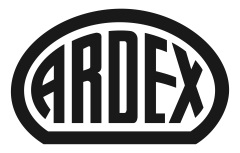 Neuer Marketing- und Vertriebsansatz für die Offensive BodenMeisterleistung am Boden: Neue Ardex-Kampagne setzt voll auf RotWitten, 8. Januar 2018. Alles auf Rot: Ardex präsentiert auf der DOMOTEX neue Bodenbelagsklebstoffe – und der begleitende Auftritt ist alles andere als „bodenständig“: „Nachdem wir über drei Jahre hinweg die Produktpalette überarbeitet und ein übersichtliches Vollsortiment entwickelt hatten, wollten wir bewusst auch in Marketing und Vertrieb ein Ausrufezeichen setzen“, sagt Dr. Markus Stolper, Vertriebs- und Marketingleiter bei dem Wittener Familienunternehmen. Das Ergebnis ist ein aufmerksamkeitsstarker Auftritt, der auf die Signalfarbe Rot und auf eine frische Ansprache setzt. Zudem hat Ardex das Vertriebsteam in Deutschland deutlich aufgestockt.Der neue Markenauftritt für die Bodenbelagsklebstoffe beginnt schon beim Verpackungsdesign. Auf den Klebstoffeimern zeigt ein Verarbeitungsbild sofort den jeweiligen Hauptanwendungsbereich. Eine klare Farbcodierung und die mehrsprachige Produktbenennung erleichtert die Handhabung zusätzlich. „Wir haben uns intensiv mit unseren Handelspartnern und mit dem Handwerk ausgetauscht, um das Sortiment so praxisgerecht wie möglich aufzubauen und zu gestalten“, so Dr. Stolper. Dazu gehört auch die Aufteilung in Basis- und Spezialprodukte mit dem Ziel, für jeden Anwendungsfall die passende Produktlösung anzubieten.Marketingkampagne mit ‚echten Teufelskerlen’Die Kernaussage der Kampagne lautet ‚Deine Meisterleistung am Boden’. „Damit drücken wir unsere Wertschätzung für das Handwerk aus,“ sagt Dr. Stolper. Neben dem Hauptmotiv ‚Echte Teufelskerle’ gibt es spezielle Motive für Parkett, Teppich und elastische Beläge. Teil der auf Dauer angelegten Marketingunterstützung sind Produktinformationen, Navigatoren als Drehscheibe und Verarbeitungsfilme. Im Zuge des neuen Sortiments hat Ardex auch den Bodennavigator der ARDEX App angepasst. „Die App und damit auch der Bodennavigator kommen bei den Anwendern gut an. Das zeigen auch die Zahlen: Wir hatten inzwischen mehr als 25.000 Downloads, die App wird im Durchschnitt zwei bis drei Mal pro Woche genutzt“, so Dr. Markus Stolper. Mit dem neuen Navigator finden Verarbeiter mit wenigen Klicks vom gegebenen Untergrund und Oberbelag das passende Produkt. Hierbei steht das komplette System für die Bodenverlegung im Fokus – von der Estrichverlegung über die Untergrundvorbereitung und Bodenausgleich bis zur Verlegung des Oberbelages. Auch über die sozialen Kanäle wird Ardex die Bodenprodukte vermarkten, zudem wird es Schulungen für Handel und Handwerk geben.Vertrieb in Deutschland deutlich ausgebautParallel zur neuen Kampagne hat Ardex den Vertrieb im Bodenbereich massiv gestärkt. Im Jahr 2017 hat das Unternehmen dafür in Deutschland 13 zusätzliche Mitarbeiter eingestellt: neun Kundenberater, zwei Anwendungstechniker, einen Vertriebsleiter für den Bodenbereich und einen Produktmanager. „Das zeigt, wie sehr uns dieses wichtige Marktsegment am Herzen liegt“, so Dr. Stolper. Mit insgesamt 40 Gebietsleitern zielt Ardex auf maximale Kundennähe: zu Parkettlegern und Generalisten ebenso wie zu Bodenlegern und Malermeistern. Zusätzlich wurde die neue Position Leiter Vertrieb Boden geschaffen, für die das Unternehmen im November 2017 Dirk Krannich gewonnen hat. Krannich verfügt durch seine 14-jährige Tätigkeit im Großhandel über eine sehr genaue Marktkenntnis. Alle Informationen finden Interessenten unter www.echte-teufelskerle.de. Natürlich stellt auch der Außendienst die Offensive Boden gerne auf den Kunden zugeschnitten vor.   Über ArdexDie Ardex GmbH ist einer der Weltmarktführer bei hochwertigen bauchemischen Spezialbaustoffen. Als Gesellschaft in Familienbesitz verfolgt das Unternehmen seit mehr als 65 Jahren einen nachhaltigen Wachstumskurs. Die Ardex-Gruppe beschäftigt heute über 2.700 Mitarbeiter und ist in mehr als 50 Ländern auf allen Kontinenten präsent, im Kernmarkt Europa nahezu flächendeckend. Mit mehr als zehn großen Marken erwirtschaftet Ardex weltweit einen Gesamtumsatz von mehr als 720 Millionen Euro.Presseanfragen bitte an:Ardex GmbHJanin Dorloff, Friedrich-Ebert-Straße 45, 58453 WittenTel. 02302 664-598, janin.dorloff@ardex.de